……….. – ………. EDUCATIONAL YEAR……………………………………………………… SECONDARY SCHOOL  5TH GRADE 2ND TERM 2ND EXAMName-Surname:………………………………………            Class:……………          Number:………Complete the blanks correctly. (3*2=6 Points)     Monday	____________       Wednesday	  _____________        Friday	___________	      SundayPut the months of the year order correctly. (12*2=24 Points)1.					5.					9.2.					6.					10.3.					7.					11.4.					8.					12.Match the seasons with the pictures. (4*2=8 Points)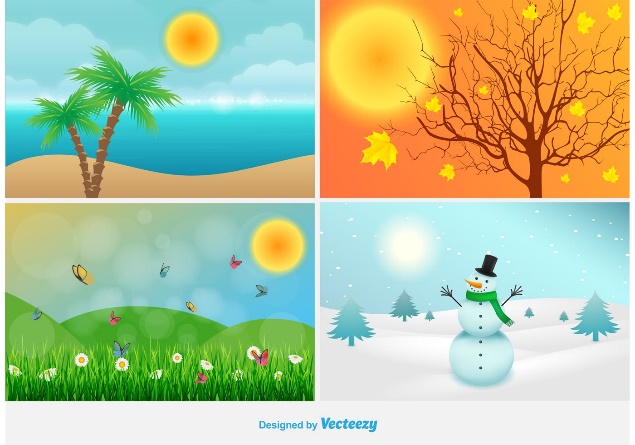 Label the fitness activities. (8*2=16 Points)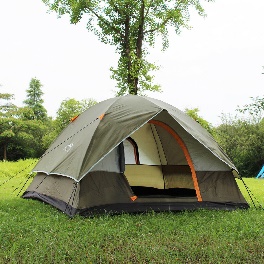 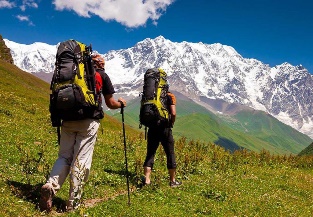 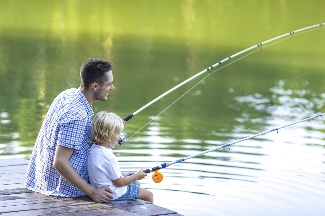 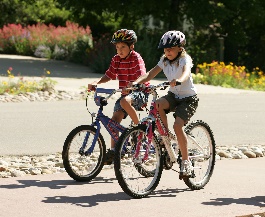 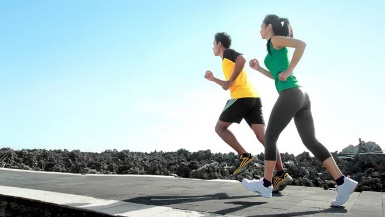 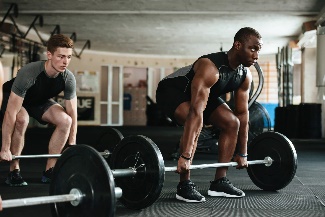 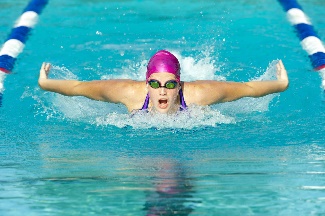 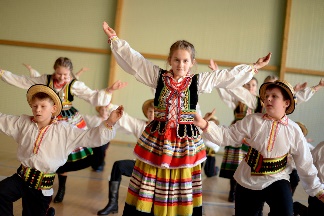 Complete the table. (8*2=16 Points)Read the sentences and complete the table with  ✓  and  X . (5*2=10 Points)Complete the table. (6*2=12 Points)Match the animals with the pictures. (4*2 = 8 Points)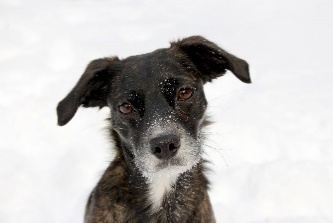 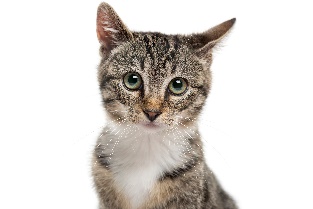 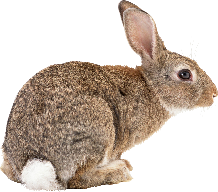 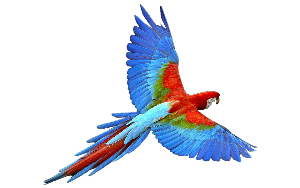 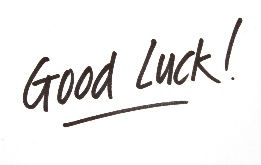 TimSarahJane    fishingcyclingvolleyballgolf